Załącznik nr 1 do zarządzenia Dyrektora PP 1 w Łomży nr 31/2020  z dnia 18.12.2020 r.REGULAMINFUNKCJONOWANIA MONITORINGU WIZYJNEGOna terenie I Przedszkola Publicznego nr 1w Łomży ul Wyzwolenia1A§ 1Podstawa prawnaNiniejszy regulamin oparto na następujących aktach prawnych:Rozporządzenie Parlamentu Europejskiego i Rady (UE) 2016/679 z dnia 27 kwietnia 2016 r. w sprawie ochrony osób fizycznych w związku z przetwarzaniem danych osobowych i w sprawie swobodnego przepływu takich danych oraz uchylenia dyrektywy 95/46/WE (zwane dalej rozporządzeniem o ochronie danych) (Dz. U. UE.L nr 119.4.5.2016),Ustawa z dnia 10 maja 2018 r. o ochronie danych osobowych (Dz. U. z 2018 r., poz. 1000),Ustawa z dn. 26 czerwca 1974 r. – Kodeks Pracy (tj. Dz. U. z 2019 r., poz. 1040),Ustawa z dnia 14 grudnia 2016 r. - Prawo oświatowe (tj. Dz. U. z 2019 r. poz. 1148 ze zm.)§ 2Cele i założenia1.	Na terenie Przedszkola Publicznego nr 1 w Łomży (zwanego dalej Przedszkolem) na podstawie art. 108 a ustawy z dnia 14 grudnia 2016 r. Prawo oświatowe funkcjonuje szczególny nadzór nad pomieszczeniami Przedszkola oraz terenem wokół Przedszkola w postaci środków technicznych umożliwiających rejestrację wizyjną - monitoring. 2.      Celem monitoringu jest zapewnienie bezpieczeństwa uczniom i pracownikom oraz ochrona mienia przedszkola.3.	Administratorem danych osobowych uzyskanych na nagraniach monitoringu jest przedszkole Publiczne nr 1 w Łomży reprezentowane przez Dyrektora Przedszkola. 4.	Regulamin określa zasady funkcjonowania systemu monitoringu, miejsca instalacji kamer, reguły rejestracji i zapisu informacji oraz sposób ich zabezpieczenia, a także możliwości udostępniania zgromadzonych danych.§ 3Zasady funkcjonowania systemu monitoringu1.	Zgodnie z art. 108 a u.p.o. Dyrektor Przedszkola podejmuje decyzję w sprawie wprowadzenia monitoringu w szkole w uzgodnieniu z organem prowadzącym przedszkole.2.	Wprowadzenie monitoringu, a w razie już jego funkcjonowania Dyrektor przeprowadza konsultacje z radą pedagogiczną oraz radą rodziców, pozwalając nauczycielom, rodzicom na wyrażenie swojej opinii i faktyczny udział w procesie decyzyjnym dotyczącym funkcjonowania kamer na terenie przedszkola.3.	Miejsca objęte monitoringiem są oznaczone w sposób widoczny i czytelny poprzez umieszczenie tabliczek informacyjnych wraz ze skróconą klauzula informacyjną. Z pełną klauzulą informacyjną wynikającą z art.13 ust. 1 i ust. 2 Rozporządzenia Parlamentu Europejskiego i Rady (UE) 2016/679 z dnia 27 kwietnia 2016 r. w sprawie ochrony osób fizycznych w związku z przetwarzaniem danych osobowych i w sprawie swobodnego przepływu takich danych oraz uchylenia dyrektywy 95/46/WE można zapoznać się na stronie internetowej szkoły oraz na tablicy ogłoszeń lub w innym widocznym miejscu w siedzibie Przedszkola§ 4Miejsca instalacji kamer1.	Elementy monitoringu, miejsce zainstalowania rejestratora oraz sposób rozmieszczenia kamer, określa Załącznik nr 1 — Wykaz elementów monitoringu.2.	Zgodnie z art. 108a ust. 3 u.p.o. monitoring przedszkolny nie obejmuje:•	pomieszczeń, w których odbywają się zajęcia dydaktyczne, wychowawcze i opiekuńcze (np. sal zajęć),•	pomieszczeń, w których uczniom jest udzielana pomoc psychologiczno - pedagogiczna,•	pomieszczeń przeznaczonych do odpoczynku pracowników,•	pomieszczeń sanitarno higienicznych,•	sali profilaktyki zdrowotnej,•	przebieralni.3.	Ze względu na bezpieczeństwo dzieci, w uzasadnionych przypadkach Dyrektor może podjąć decyzję o umieszczeniu kamer w wyżej wymienionych pomieszczeniach w taki sposób, że nie naruszy to godności i dóbr osobistych pracowników i innych osób.4.	Szatnie służą do zmiany obuwia oraz pozostawienia okrycia wierzchniego, rejestracja tych czynności nie narusza praw i wolności osób w nich przebywających.§ 5Reguły rejestracji i zapis informacji oraz sposoby ich zabezpieczenia1.	Rejestracji na nośniku fizycznym podlega tylko obraz (wizja) z kamer systemu monitoringu, nie rejestruje się dźwięku (fonii).2.	System monitoringu wizyjnego składa się z:•	kamer stacjonarnych rejestrujących zdarzenia wewnątrz budynku Przedszkola oraz na zewnątrz w kolorze i rozdzielczości umożliwiających identyfikację osób,•	1 serwera - urządzenie rejestrujące i zapisujące obraz na nośniku, znajdującym się w gabinecie dyrektora.•	1 monitora umożliwiającego podgląd obrazu w czasie rzeczywistym, znajdującego się w gabinecie dyrektora.3.	Dostęp do obrazu i zapisu monitoringu ma Dyrektor przedszkola, a w razie konieczności inni upoważnieni pracownicy. 4.	Osoby, które mają wgląd w obraz zarejestrowany przez monitoring wizyjny, mają świadomość odpowiedzialności za ochronę danych osobowych oraz posiadają stosowne upoważnienie wydane przez Administratora Danych.5.	Nagrania obrazu zawierające dane osobowe przetwarzane są wyłącznie do celów, dla których zostały zebrane i przechowane są przez okres 10 dni od dnia pierwszego nagrania na serwerze w gabinecie dyrektora,6.	Po upływie okresu przetwarzania, uzyskane w wyniku monitoringu nagrania obrazu zawierające dane osobowe, podlegają nadpisaniu/skasowaniu, z wyjątkiem sytuacji, w których nagrania zostały zabezpieczone, zgodnie z odrębnymi przepisami prawa.7.	Zapis na nośniku nie jest archiwizowany.8.	Prawo do ustalenia bądź zmiany hasła dostępu systemu monitoringu ma tylko Dyrektor Przedszkola oraz w uzasadnionych przypadkach osoba przez niego upoważniona.§ 6Zasady udostępnienia danych1.	Zapis z monitoringu może być udostępniony uprawnionym organom (Policja, Prokuratura, Sądy) w zakresie realizowania przez nie ustawowych zadań, na podstawie zgłoszenia poszkodowanego w przypadku zaistnienia incydentów związanych z utratą lub uszkodzeniem mienia oraz zagrożeniem bezpieczeństwa.2.	Udostępniając nośniki z materiałem nagrań uprawnionym podmiotom mają zastosowanie następujące zasady:•  podmiot ubiegający się o nagranie zwraca się pisemnie o jego zabezpieczenie i udostępnienie,•	przedstawiciel podmiotu uprawnionego do odbioru nośnika z nagraniem pisemnie potwierdza odbiór nośnika,•	nośnik zostaje zapakowany do koperty, którą należy opieczętować,•	udostępnienie danych z monitoringu rejestruje się w ewidencji udostępnień, którego wzór określa niniejszy regulamin,•	w przypadku przekazania nośnika i potwierdzenia jego odbioru, odbiorca staje się Administratorem danych osobowych zawartych na nośniku i ponosi pełną odpowiedzialność za zabezpieczenie danych osobowych zawartych na nośniku.3.	Wnioski o udostępnienie danych z monitoringu wizyjnego Przedszkola podlegają zarejestrowaniu w rejestrze udostępnionych nagrań z monitoringu wizyjnego na terenie Szkoły wraz z potwierdzeniem odbioru nagrania - Załącznik nr 2.4.     Dane zawarte na nośniku fizycznym nie stanowią informacji publicznej i nie podlegają udostępnianiu w oparciu o przepisy ustawy o dostępie do informacji publicznej.§ 7Obowiązek informacyjny1.	Dyrektor informuje pracowników przedszkola o wprowadzeniu monitoringu, w sposób przyjęty w danej placówce, nie później niż 14 dni przed uruchomieniem monitoringu.2.	W przypadku działającego już monitoringu, Dyrektor informuje pracowników o wprowadzeniu Regulaminu monitoringu wizyjnego w sposób przyjęty w placówce3.	Dyrektor przedszkola przed dopuszczeniem osoby do wykonywania obowiązków służbowych informuje ją na piśmie o stosowaniu monitoringu - Załącznik nr 3.4.	Dyrektor przedszkola informuje na piśmie członków Rady Rodziców o wprowadzeniu Regulaminu monitoringu wizyjnego - Załącznik nr 4 oraz udostępnia Regulamin w sposób przyjęty przez przedszkole- strona internetowa przedszkola, tablica ogłoszeń, itp.5.	Dyrektor umieszcza klauzulę informacyjną - warstwa pierwsza - dotycząca monitoringu w Przedszkolu Publicznym nr 1  w Łomży na stronie internetowej szkoły oraz na tablicy ogłoszeń lub miejscu zaadoptowanym do tego celu - Załącznik nr 56.	Dyrektor wywiesza informację o monitoringu wizyjnym - warstwa druga - w miejscach widocznych dla osób wchodzących na teren obiektu monitorowanego - Załącznik nr 6§ 8W sprawach nieuregulowanych niniejszym regulaminem mają zastosowanie obowiązujące przepisy prawne.Załącznik nr 1 do Regulaminu funkcjonowania monitoringu wizyjnego w PP nr 1 w ŁomżyWykaz elementów monitoringuNa elementy monitoringu stosowanego w Przedszkola Publicznego nr 1 w Łomży składają się:kamery stacjonarne rejestrujące zdarzenia wewnątrz budynku Przedszkola - 2 szt., kamery stacjonarne rejestrujące zdarzenia na zewnątrz Przedszkola – 3 szt.         1 serwer - urządzenie rejestrujące i zapisujące obraz na nośniku, 1 – w gabinecie dyrektora1 monitor umożliwiający podgląd obrazu, który znajdują się w gabinecie dyrektoraREJESTR UDOSTĘPNIEŃZałącznik nr 2 do Regulaminu funkcjonowania monitoringu wizyjnego w PP 1 w ŁomżyZałącznik nr 3 do Regulaminu funkcjonowania monitoringu wizyjnego w PP1 w Łomży(pieczątka firmowa)Łomża, dnia ………….. r.INFORMACJA
DLA PRACOWNIKÓWNa podstawie art. 108 a ustawy z dnia 14 grudnia 2016 r. Prawo oświatowe (tj. Dz. U. z 2019 r. poz. 1148 ze zm.) , art. art. 222 i art. 223 Ustawy z dnia 26 czerwca 1974 r. - Kodeks pracy (Dz. U. z 2019 r. poz. 1040) oraz art. 6 ust. 1 lit. c Rozporządzenia Parlamentu Europejskiego i Rady (UE) 2016/679 z dnia 27 kwietnia 2016 w sprawie ochrony osób fizycznych w związku z przetwarzaniem danych osobowych i w sprawie swobodnego przepływu takich danych oraz uchylenia dyrektywy 95/46/WE(RODO) informuję, że w Przedszkolu Publicznym nr 1 w Łomży oraz w obszarze przedszkola funkcjonuje monitoring wizyjny polegający na rejestracji obrazu w celu zapewnienia bezpieczeństwa pracownikom oraz ochrony mienia Przedszkola. Szczegóły dotyczące celu, zakresu oraz sposobów zastosowania monitoringu wizyjnego określa Regulamin funkcjonowania monitoringu wizyjnego na terenie Przedszkola. Regulamin dostępny jest w gabinecie dyrektora oraz na stronie internetowej przedszkola.(Podpis pracodawcy)Potwierdzam zaznajomienie się z informacją oraz ww. Regulaminem(podpis pracownika)Załącznik nr 4 do Regulaminu funkcjonowania monitoringu wizyjnego w PP 1 w Łomży( pieczątka firmowa)(miejscowość, data)INFORMACJADLA CZŁONKÓW RADY RODZICÓWNa podstawie art. 108 a ustawy z dnia 14 grudnia 2016 r. Prawo oświatowe oraz art. 6 ust. 1 lit. c Rozporządzenia Parlamentu Europejskiego i Rady (UE) 2016/679 z dnia 27 kwietnia 2016 r. w sprawie ochrony osób fizycznych w związku z przetwarzaniem danych osobowych  i w sprawie swobodnego przepływu takich danych oraz uchylenia dyrektywy 95/46/WE(RODO) informuję, że w Przedszkolu Publicznym nr 1 w Łomży oraz w obszarze przedszkola funkcjonuje monitoring wizyjny polegający na rejestracji obrazu w celu zapewnienia bezpieczeństwa dzieciom, pracownikom oraz ochrony mienia Przedszkola. Szczegóły dotyczące celu, zakresu oraz sposobów zastosowania monitoringu wizyjnego określa Regulamin funkcjonowania monitoringu wizyjnego na terenie Przedszkola. Regulamin dostępny jest w gabinecie dyrektora oraz na stronie internetowej przedszkola.(Administrator Danych Osobowych)Potwierdzam zaznajomienie się z informacją oraz ww. Regulaminem(podpis członka Rady Rodziców)Załącznik nr 5 do Regulaminu funkcjonowania monitoringu wizyjnego w PP 1 w ŁomżyKlauzula informacyjna
o przetwarzaniu danych osobowych
rejestrowanych przez monitoring wizyjny
w Przedszkolu Publicznym nr 1 w Łomży	Zgodnie z art. 13 Rozporządzenia Parlamentu Europejskiego i Rady (UE) 2016/679 z dnia 27 kwietnia 2016 r. w sprawie ochrony osób fizycznych w związku z przetwarzaniem danych osobowych i w sprawie swobodnego przepływu takich danych oraz uchylenia dyrektywy 95/46/WE (4.5.2016 L 119/38 Dziennik Urzędowy Unii Europejskiej PL) informuję, że:Administratorem systemu monitoringu jest Przedszkole Publiczne nr 1 w Łomży, ul. Wyzwolenia 1 A; 18-400 Łomża, reprezentowany przez Dyrektora Przedszkola.Kontakt z Inspektorem Ochrony Danych Osobowych: email: iodo@pp1.miastolomza.pl lub listownie na adres przedszkola.Dane osobowe będą przetwarzane na podstawie art. 108 a ustawy z dnia z dnia 14 grudnia 2016 roku Prawo oświatowe (tj. Dz. U. z 2019 r. poz. 1148 ze zm.), art. 222 i 223 Kodeksu pracy oraz na podstawie art. 6 ust 1 pkt. f) RODO.Odbiorcami Pana/Pani/ danych osobowych będą :podmioty przetwarzające dane w naszym imieniu na mocy zawartych umów, uczestniczące w wykonywaniu czynności na naszą rzecz tj.: podmioty obsługujące naszą sieć informatyczną, podmioty świadczące nam usługi doradcze, pomoc prawną,inne instytucje i podmioty uprawnione do uzyskania danych osobowych na podstawie przepisów prawa - Policja, prokuratura, sądy.Pana/Pani/Ucznia dane osobowe przechowywane będą przez okres 18 dni budynek szkoły/9 dni obiekty sportowe od czasu zapisania do nadpisania danych, a po tym czasie przez okres oraz w zakresie wymaganym przez przepisy prawa.Posiada Pani/Pan prawo do żądania od Administratora dostępu do swoich danych osobowych, ich sprostowania, usunięcia lub ograniczenia przetwarzania lub o prawie do wniesienia sprzeciwu wobec takiego przetwarzania.Mają Pani/Pan prawo wniesienia skargi do organu nadzorczego, którym jest Prezes UrzęduOchrony Danych Osobowych, ul. Stawki 2, 00-193 Warszawa.Podanie Pani/Pana/Ucznia danych jest wymogiem ustawowym i wynika z realizacji obowiązków wynikających z przepisów prawa.Pana/Pani dane osobowe nie podlegają profilowaniu, lecz będą zbierane w sposób zautomatyzowany - rejestrator nagrywa obraz w sposób ciągły, bez fonii.Załącznik nr 6 do Regulaminu funkcjonowania monitoringu wizyjnego w PP 1 w Łomży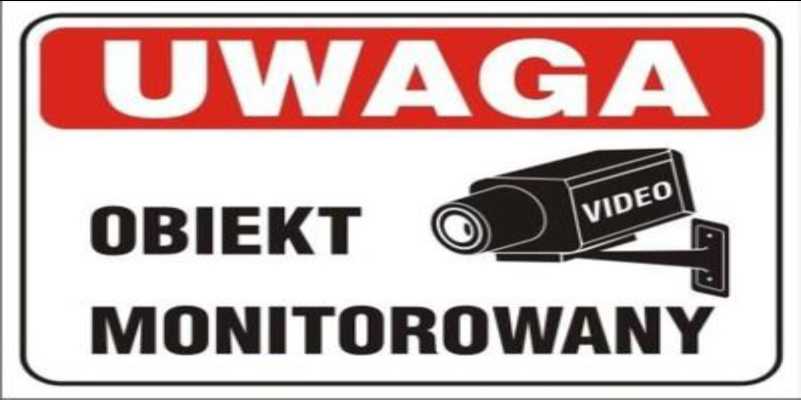 Zgodnie z art. 13 ust. 1 i ust. 2 ogólnego Rozporządzenia PE i Rady (UE) 2016/679 z dnia 27 kwietnia 2016 roku w sprawie ochrony osób fizycznych   w związku z przetwarzaniem danych osobowych i w sprawie swobodnego  przepływu takich danych oraz uchylenia dyrektywy 95/46/WE (dalej) RODOinformuję, że:Administratorem systemu monitoringu jest Przedszkole Publiczne nr 1w Łomży, ul.Wyzwolenia 1A;     18-400 Łomża, reprezentowane przez Dyrektora Przedszkola.Kontakt z Inspektorem Ochrony Danych Osobowych: email: iodo@pp1.miastolomza.pl lub listownie na adres przedszkola.Pani/Pana dane osobowe w postaci wizerunku zarejestrowanego przez monitoring przetwarzane będą w celu zapewnienia bezpieczeństwa osób przebywających na terenie Przedszkola oraz zabezpieczenia mienia na podstawie art. 6 ust 1 pkt. f) RODO oraz na podstawie art. 108 a ustawy z dnia z dnia 14 grudnia 2016 roku Prawo oświatowe.Zapisy z monitoringu przechowywane będą przez 10 dni od czasu zapisania do czasu nadpisania danych na dysku. W przypadku, w którym nagranie stanowi dowód w postępowaniu prowadzonym na podstawie przepisów prawa, termin ten ulega przedłużeniu do czasu prawomocnego zakończenia postępowania.Osoba zarejestrowana przez system monitoringu ma prawo do dostępu do danych osobowych.Pani/Pana dane będą przetwarzane w sposób zautomatyzowany - kamery monitoringu nagrywają obraz w sposób ciągły bez fonii.Dane osobowe nie podlegają profilowaniu.Osobie zarejestrowanej przez system monitoringu przysługuje prawo wniesienia skargi do Administratora, a także do Prezesa Urzędu Ochrony Danych Osobowych, ul. Stawki 2, 00-193 Warszawa.NrkameryMiejsce usytuowaniaMonitorowany obszarKAMERY WEWNĘTRZNE2Szatnia- na ścianie przeciwległej do wyjścia na plac zabawSzafki gr II-VII, wyjście na plac zabaw5Szatnia – nad gabinetem dyrektorawejście główne od wewnątrz budynku, szafki dzieci gr I,korytarz pod gabinetem dyrektoraKAMERY ZEWNĘTRZNE1Na zewnątrz budynku, nad wejściem głównym do przedszkolaWejście główne, plac przed wejściem, chodnik do bramki, brama wjazdowapparking dla pracowników ow PP1pracowników PPparking dla p3Na zewnątrz budynku- nad wejściem na plac zabaw Schody prowadzące na plac zabaw, plac zabaw od strony lewej budynku przedszkola4Na zewnątrz budynku - nad wejściem na plac zabawSchody prowadzące na plac zabaw od strony prawej budynku przedszkolaL.p.DanewnioskodawcyDatazłożeniawnioskuPrzedmiotwnioskuZałatwiającywniosekPotwierdzenieodbiorunośnikaSposóbzałatwieniaUwagi,opisnośnika